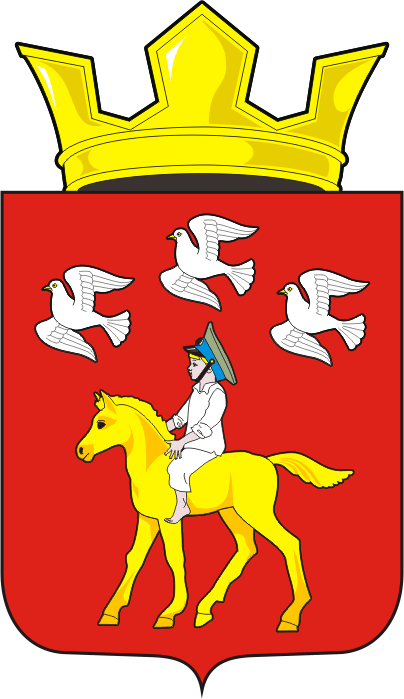 АДМИНИСТРАЦИЯ ЧЕРКАССКОГО СЕЛЬСОВЕТА                                  САРАКТАШСКОГО РАЙОНА ОРЕНБУРГСКОЙ ОБЛАСТИП О С Т А Н О В Л Е Н И Е _________________________________________________________________________________________________________09.11.2020				с. Черкассы				        № 120- пПрогноз основных характеристик (общий объем доходов, общий объем расходов, дефицита (профицита бюджета) бюджетамуниципального образования Черкасский сельсовет на 2021 годи плановый период 2022 и 2023 годов.В соответствии со статьей 184.2 Бюджетного кодекса Российской Федерации:  Утвердить прогноз основных характеристик бюджета  муниципального образования Черкасский сельсовет на 2021 год и плановый период 2022 и 2023 годов, согласно приложения 1 к настоящему постановлению.Обнародовать настоящее постановление и разместить на официальном сайте муниципального образования Черкасский сельсовет.     3. Контроль за исполнением настоящего постановления оставляю за собой.         4. Постановление вступает в силу после подписания. Глава сельсовета                                                                       Т.В.КучугуроваРазослано: прокурору района, финансовый отдел администрации Саракташского района, официальный сайт, в дело.Приложение 1к постановлению администрации Черкасского сельсовета от 09.11.2020г. № 120-пПрогноз основных характеристик бюджета  муниципального образования Черкасский сельсовет на 2021 год и плановый период 2022 и 2023 годовПоказатели2020 год (тыс. руб.) - уточненный2021 год (тыс.руб.)2022 год (тыс.руб.)2023 год (тыс.руб.)12455Собственные доходы в том числе:4051,004436,004408,004388,00Налог на доходы физических лиц1895,001960,001982,001989,00Акцизы по подакцизным товарам (продукции), производимым на территории Российской Федерации1175,001183,001222,001271,00Налоги на совокупный доход38,0040,0040,0045,00Налоги на имущество216,00170,00170,00170,00Государственная пошлина0000Единый сельскохозяйственный налог0000Земельный налог с организаций42,0085,0085,0085,00Земельный налог с физических лиц682,00995,00906,00825,00Доходы от использования имущества, находящегося в муниципальной собственности3,003,003,003,00Доходы от продажи материальных и нематериальных  активов0,000,000,000,00Безвозмездные перечисления 7170,048347,006989,906863,90Всего доходы11221,0412783,0011397,9011251,90Всего расходы12715,9512783,0011397,9011251,90Дефицит (-), профицит (+)-1494,910,000,000,00